Дашиева Евгения Энхэ-Булатовна, учитель математики нашей школы заняла второе место в городском конкурсе «Молодой педагог». В конкурсе принимало участие 26 молодых учителей города, стаж работы которых не должен был превышать 3 года. Организатором конкурса выступил городской комитет профсоюзов работников образования под руководством Федотовой Н.В.. Конкурс призван способствовать выявлению молодых талантливых педагогов и передового педагогического опыта работы, поиску педагогических идей по обновлению содержания педагогических технологий в учебном процессе, повышению социального статуса учителя, привлечению внимания широкой общественности к важности деятельности учителя.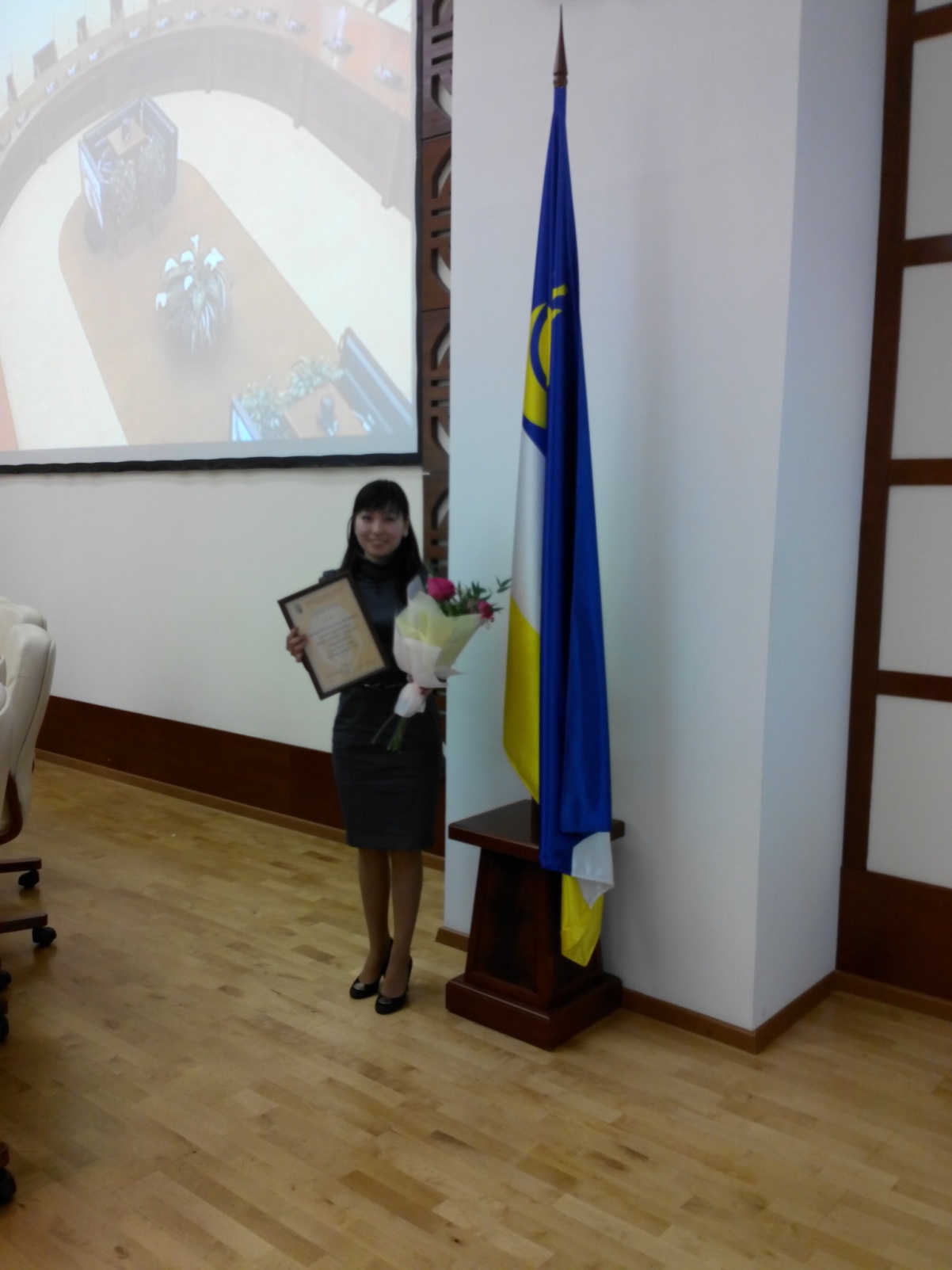 